Powiatowy Zespół Szkół w Chojnowie					          23.01.2017Ul. Witosa 159-225 Chojnów   				Jury Konkursu „Szkoła otwarta na wielokulturowość”Al. Jerozolimskie 151, kl. I, piętro 2, lok 2222 02-326 WarszawaZadanie 2.Kuchnie świata, czyli potrawy, które wyróżniają dane państwo” – prezentacja potraw z różnych stron świata i ich degustacja.  Ocena jury na podstawie sprawozdania oraz prac plastycznych/zdjęć przesłanych do jury konkursu.Wykonanie:Opis realizacji zadania ze wskazaniem rodzajów kuchni świata i potraw, przedstawienie wyników, wnioski, uwagiW zadaniu numer 2 udział wzięły 3 klasy (48 osób). W ramach zajęć uczniowie przygotowywali potrawy z 7 różnych kuchni świata: francuskiej, włoskiej, chińskiej, węgierskiej, greckiej, hiszpańskiej oraz rosyjskiej. Na zajęciach teoretycznych uczniowie zdobywali wiedzę dotyczącą potraw i napojów charakterystycznych dla danego kraju (np. Francja: zupa cebulowa, ratatouille, tarta; Rosja: pielemieni, szaszłyki po moskiewsku, bliny). Poznawali różne techniki przyrządzania potraw, sposoby krojenia, siekania, obróbki wstępnej i obróbki cieplnej. Uczyli się, w jaki sposób podawane są dania regionalne (wykorzystanie sztućców, zastawy stołowej, różnych rodzajów kieliszków). Poznali zwyczaje żywieniowe, zwyczaje związane z potrawami podawanymi podczas świąt. Zdobyli wiedzę na temat wagi, jaka jest przywiązywana do poszczególnych rodzajów posiłków w kulturach danych państw. Na zajęciach praktycznych uczniowie przygotowywali dania z poszczególnych krajów, ćwiczyli sposoby ich podawania oraz kulturę jedzenia, jaka obowiązuje w danym państwie. Efektem działań uczniów było przygotowanie i przyrządzenie oraz konsumpcja wspaniałych potraw takich jak: tortilla espanola, pierożki dim sum, smażone banany, chlebek pita z nadzieniem, paella z kurczakiem i warzywami, barszcz ukraiński, tiropitakia z serem feta, sajgonki, pierożki chińskie i wiele, wiele innych dań. Dzięki zajęciom uczniowie nie tylko poszerzyli swoją wiedzę o potrawach i kulturze jedzenia w danych państwach, ale także sami mogli przekonać się jak te potrawy smakują.Agnieszka Rybczyńska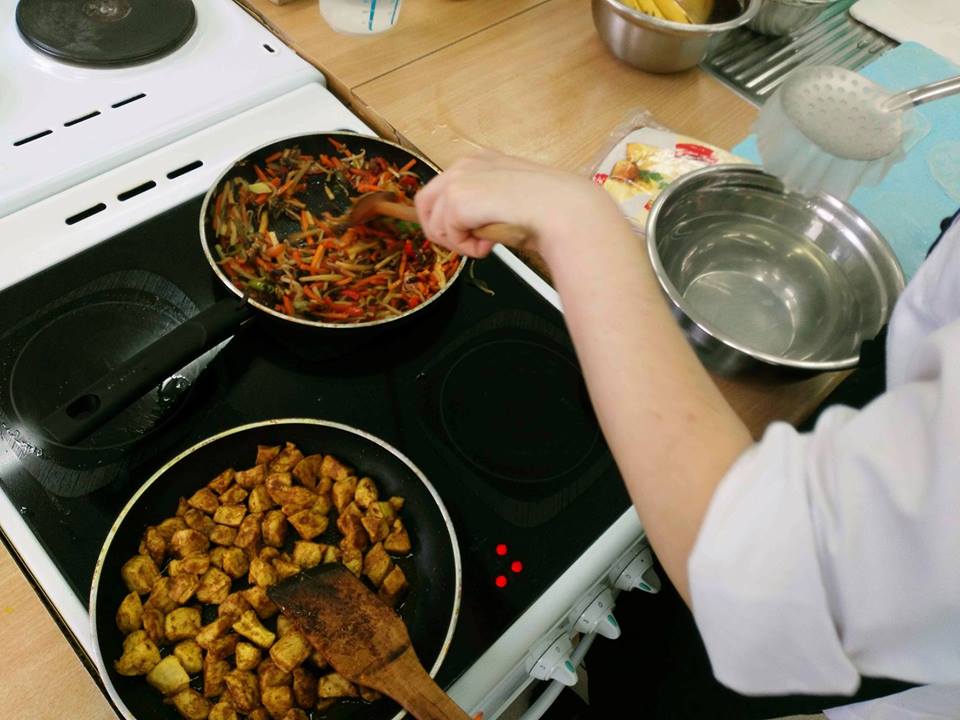 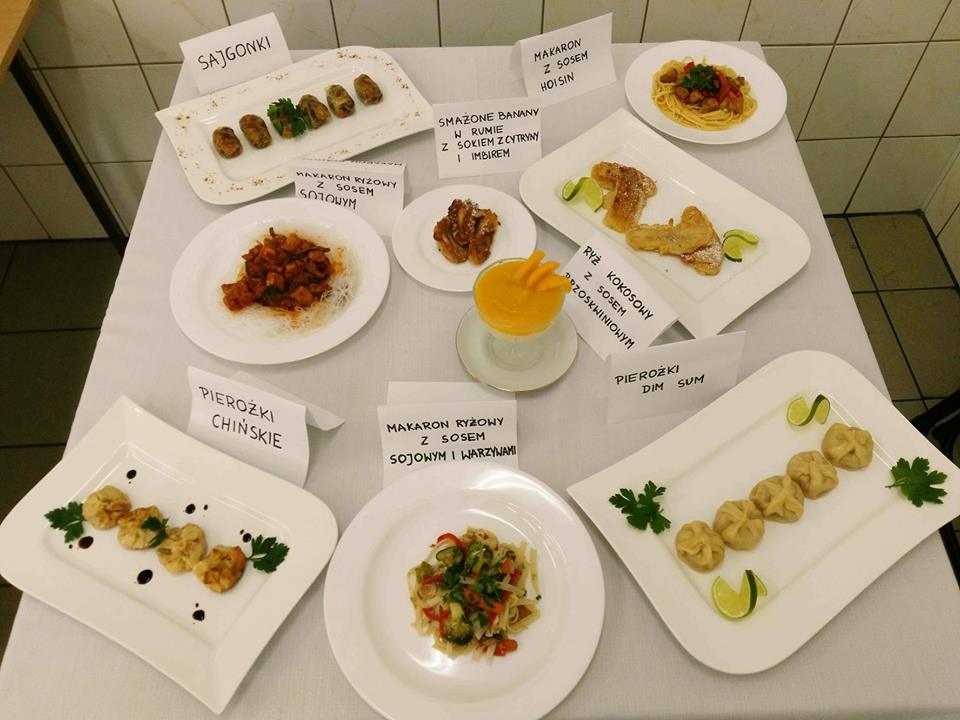 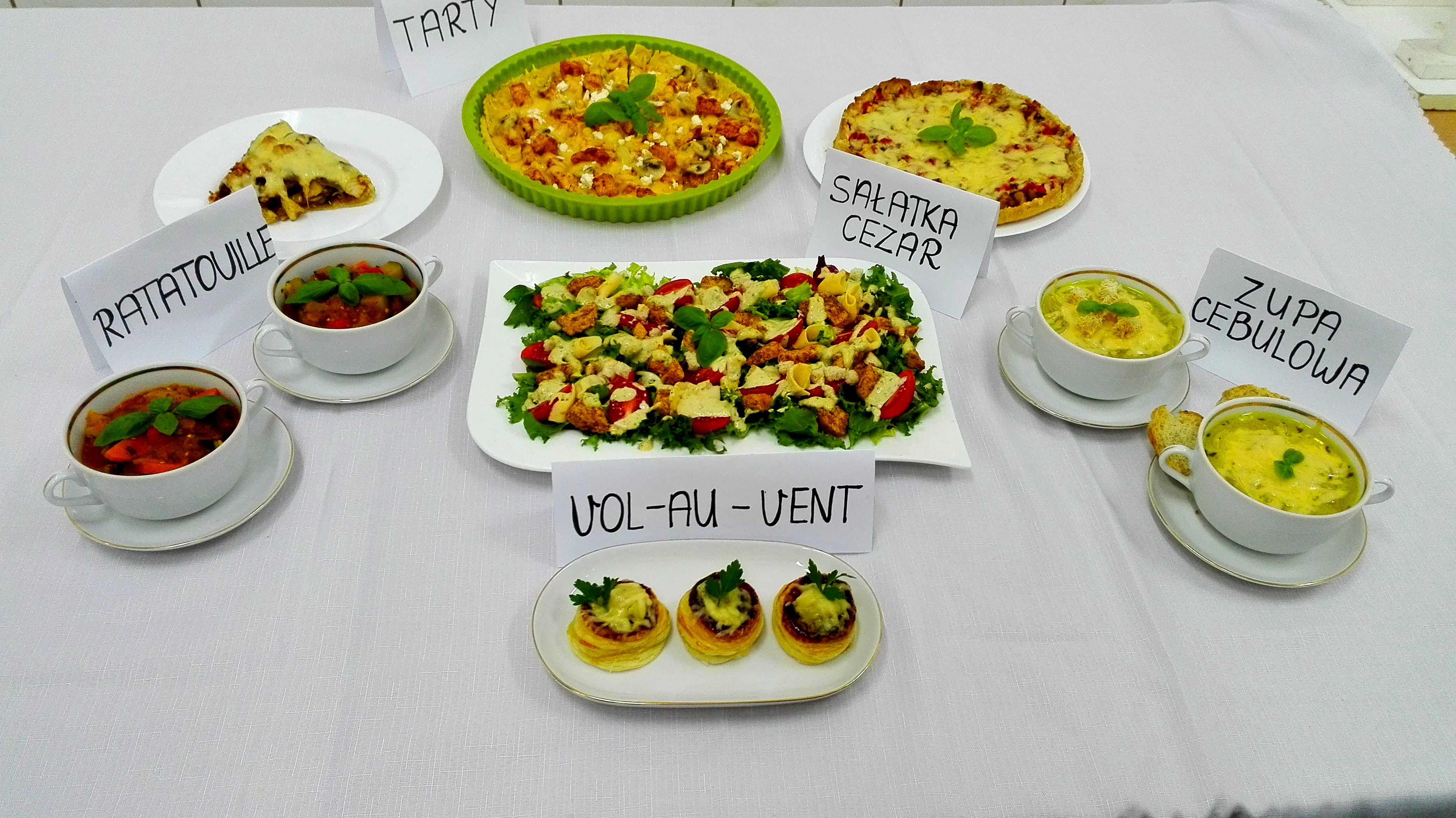 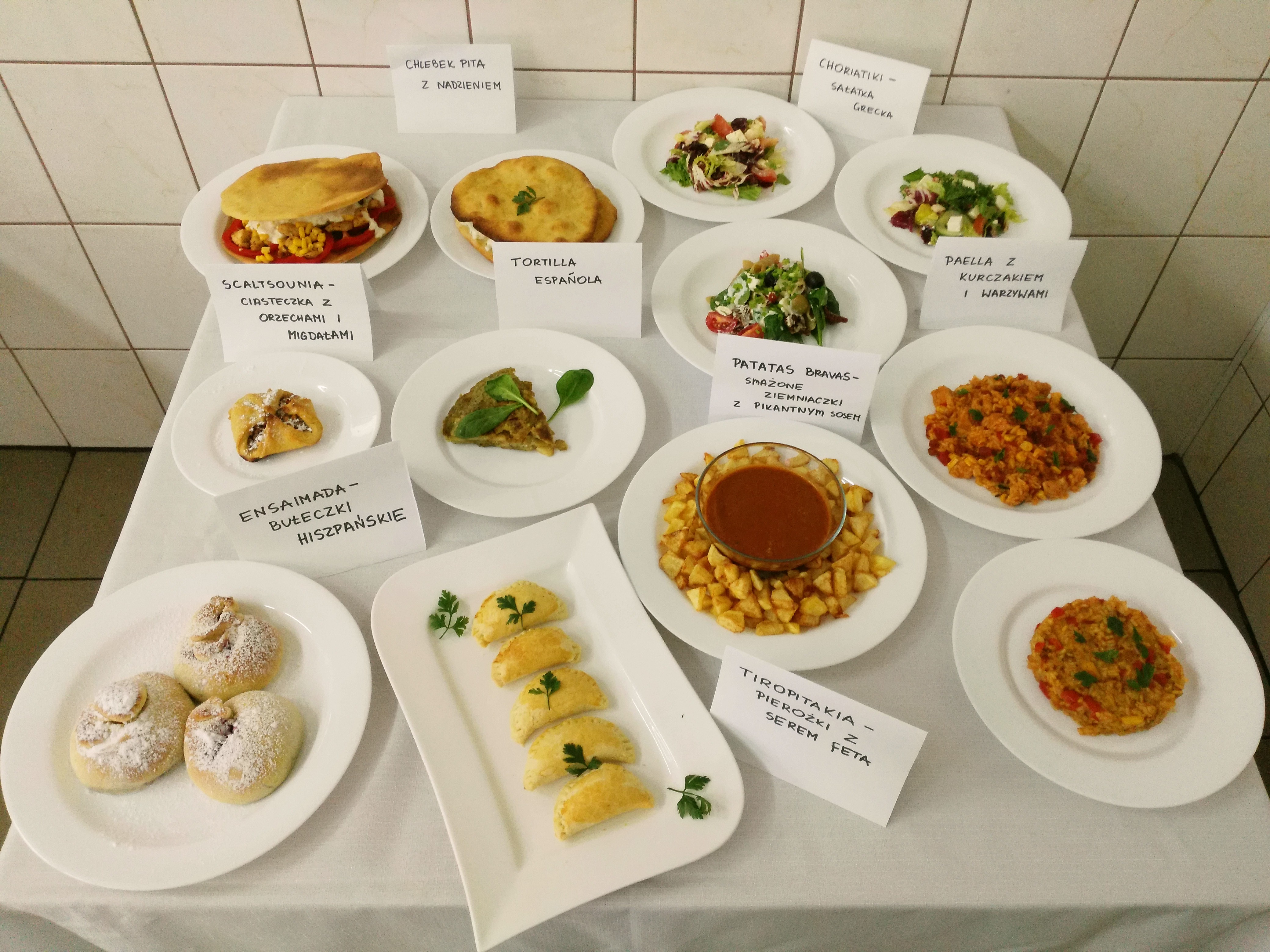 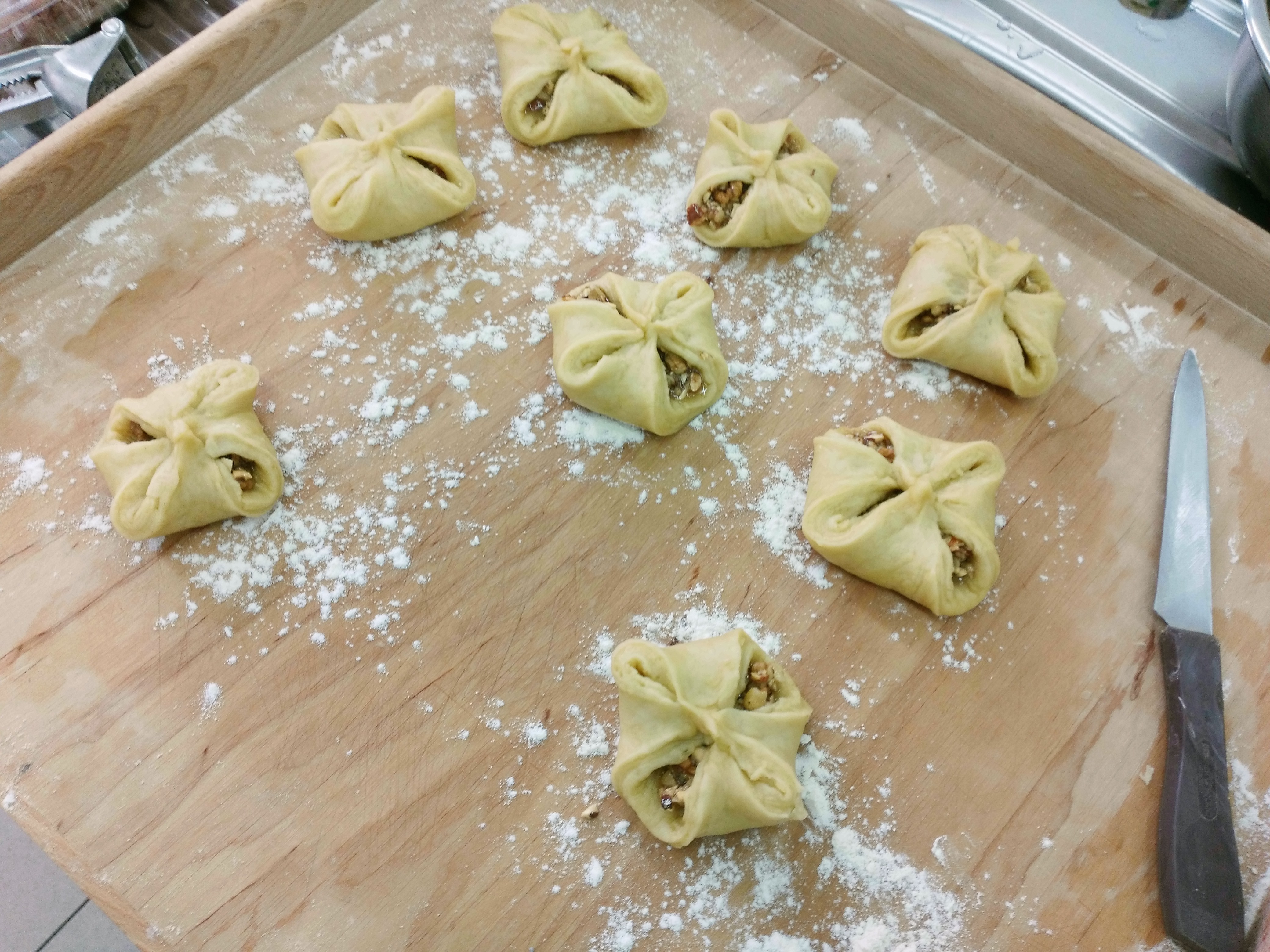 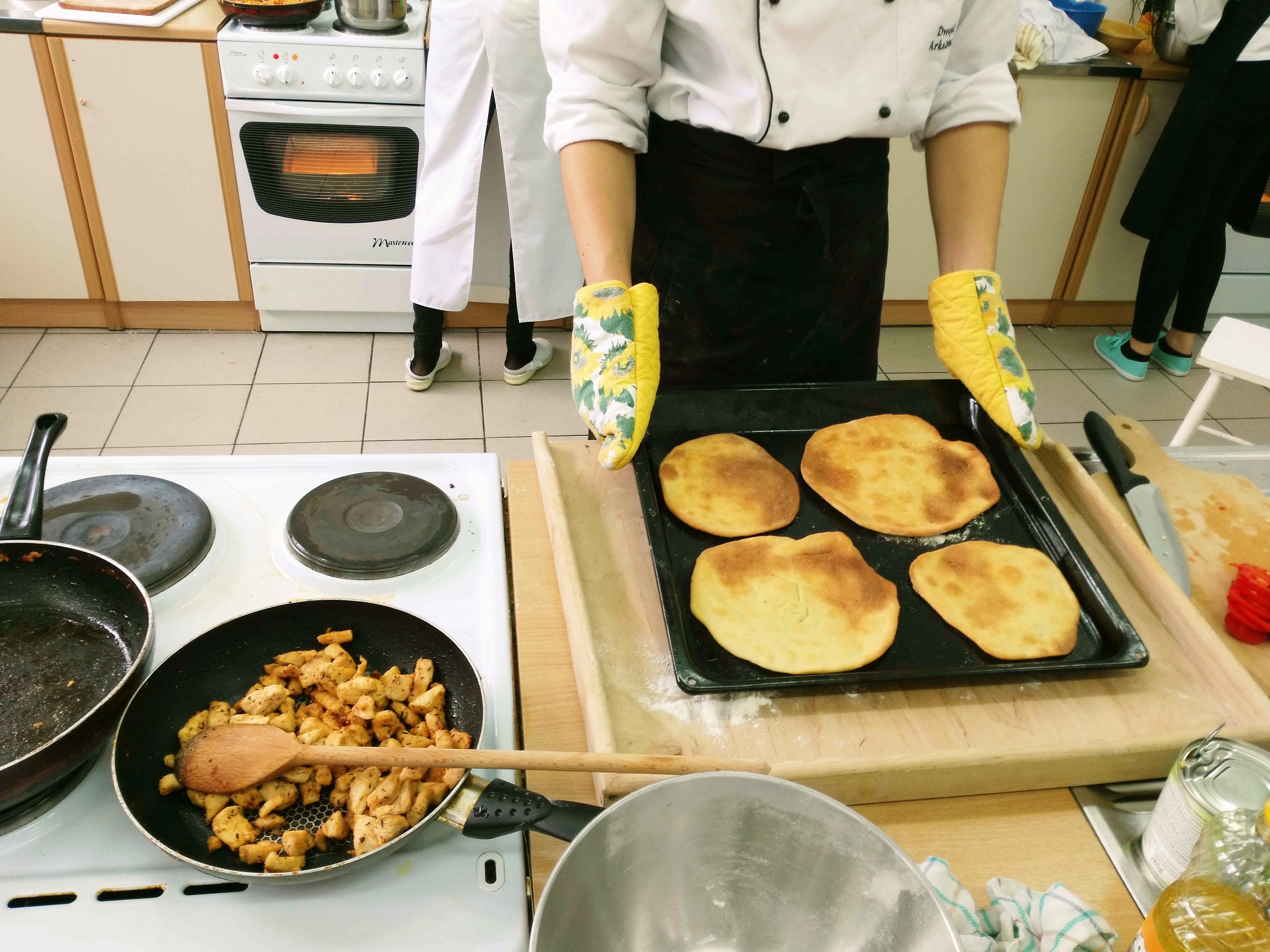 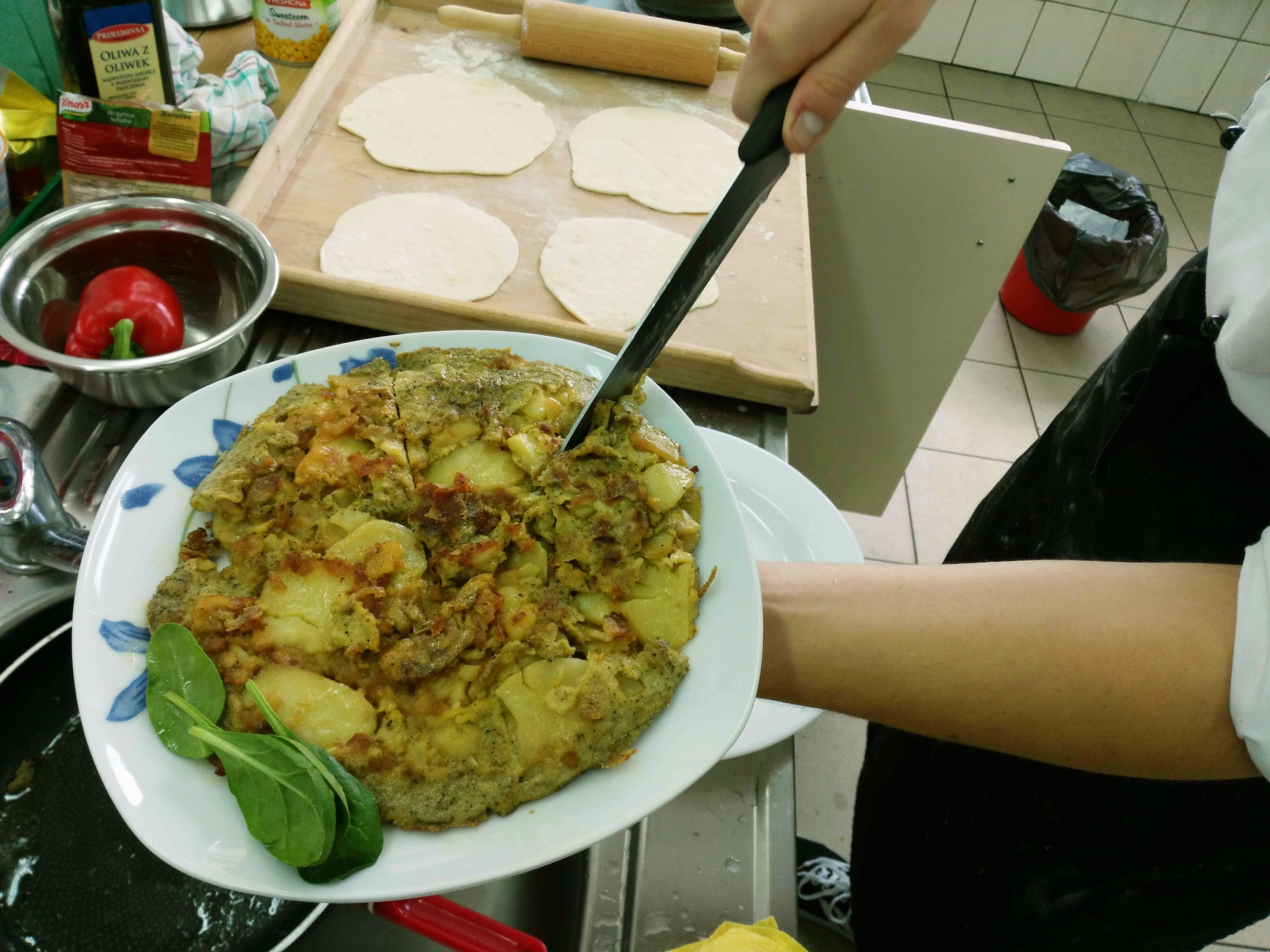 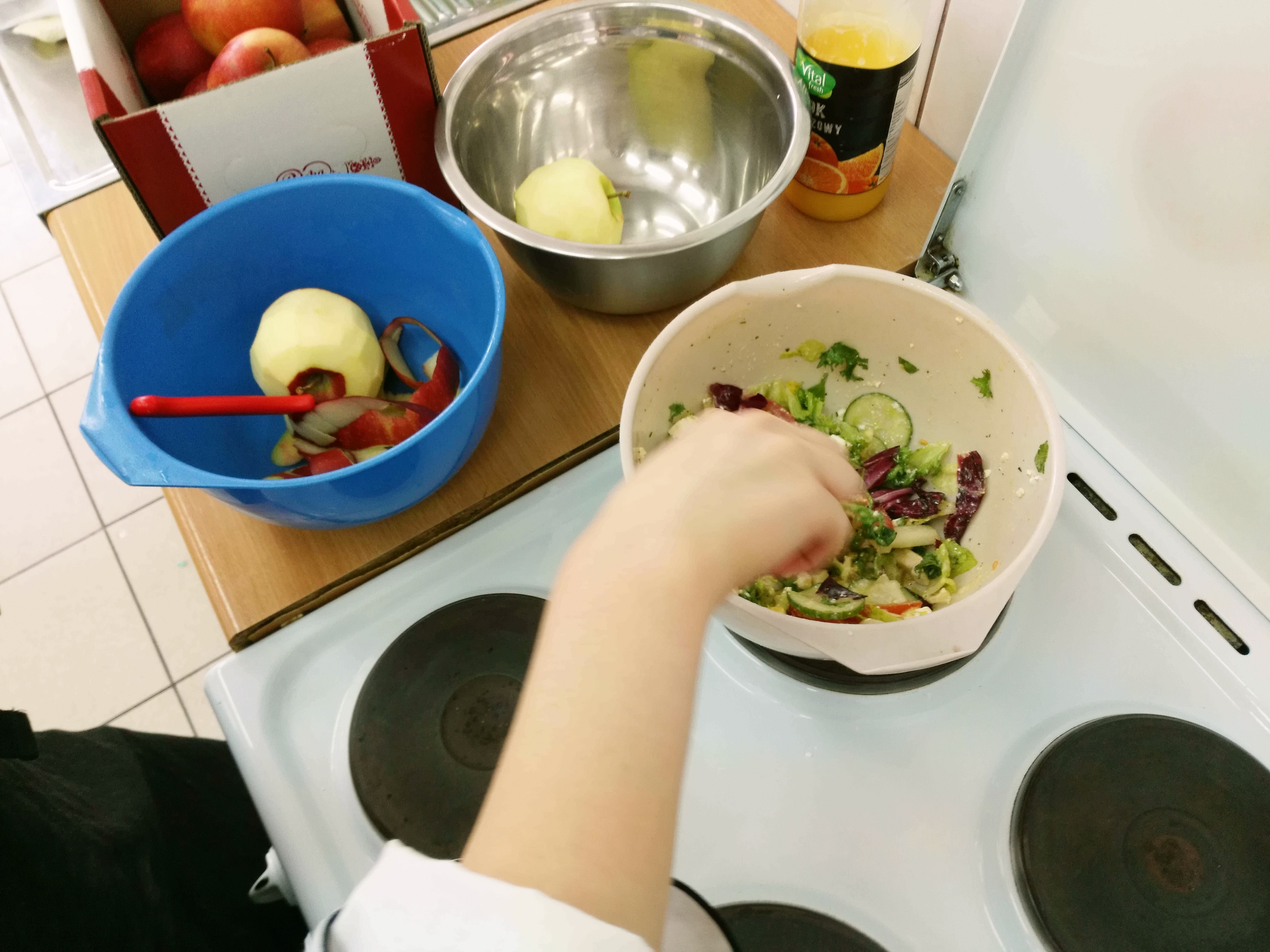 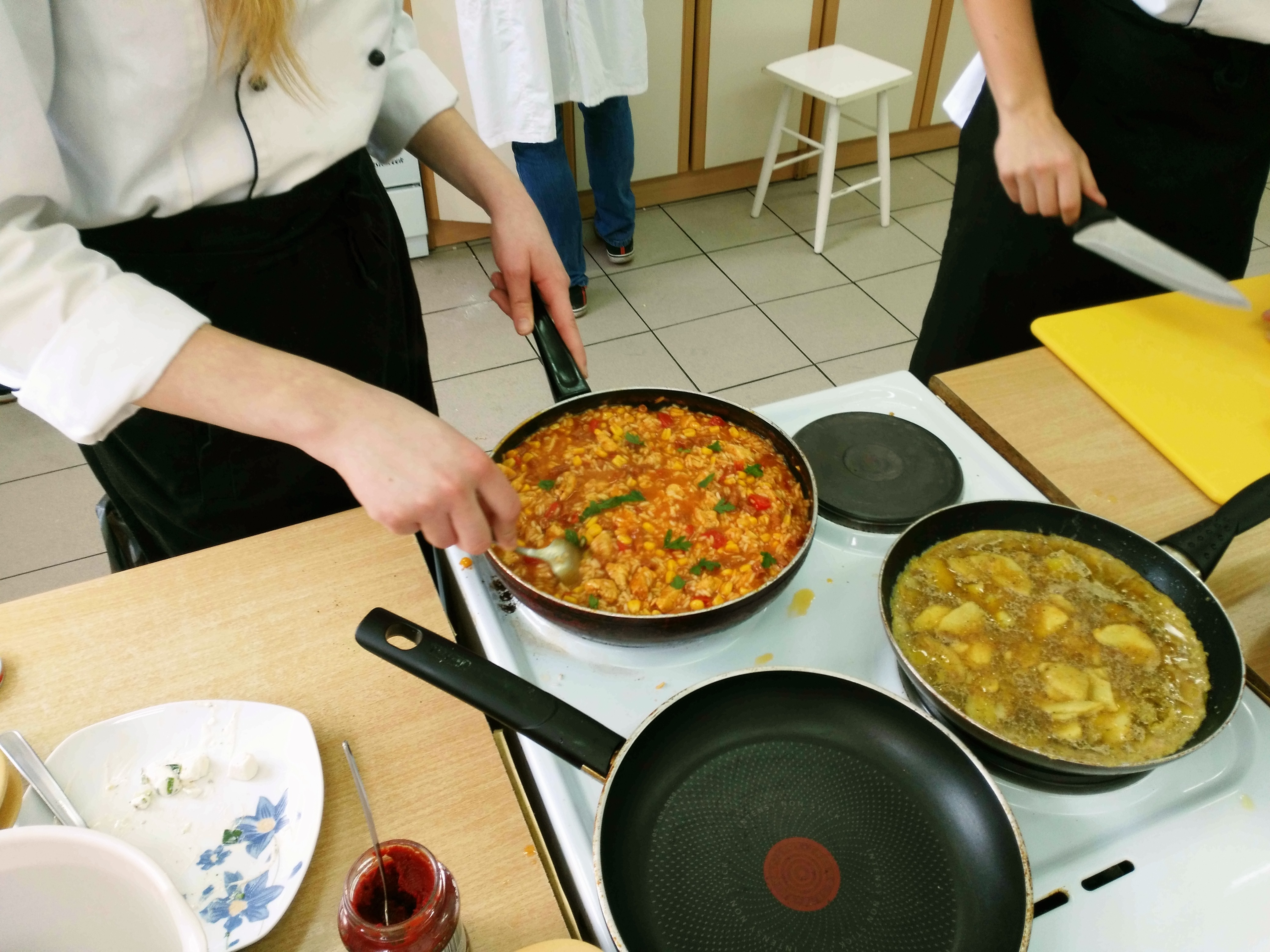 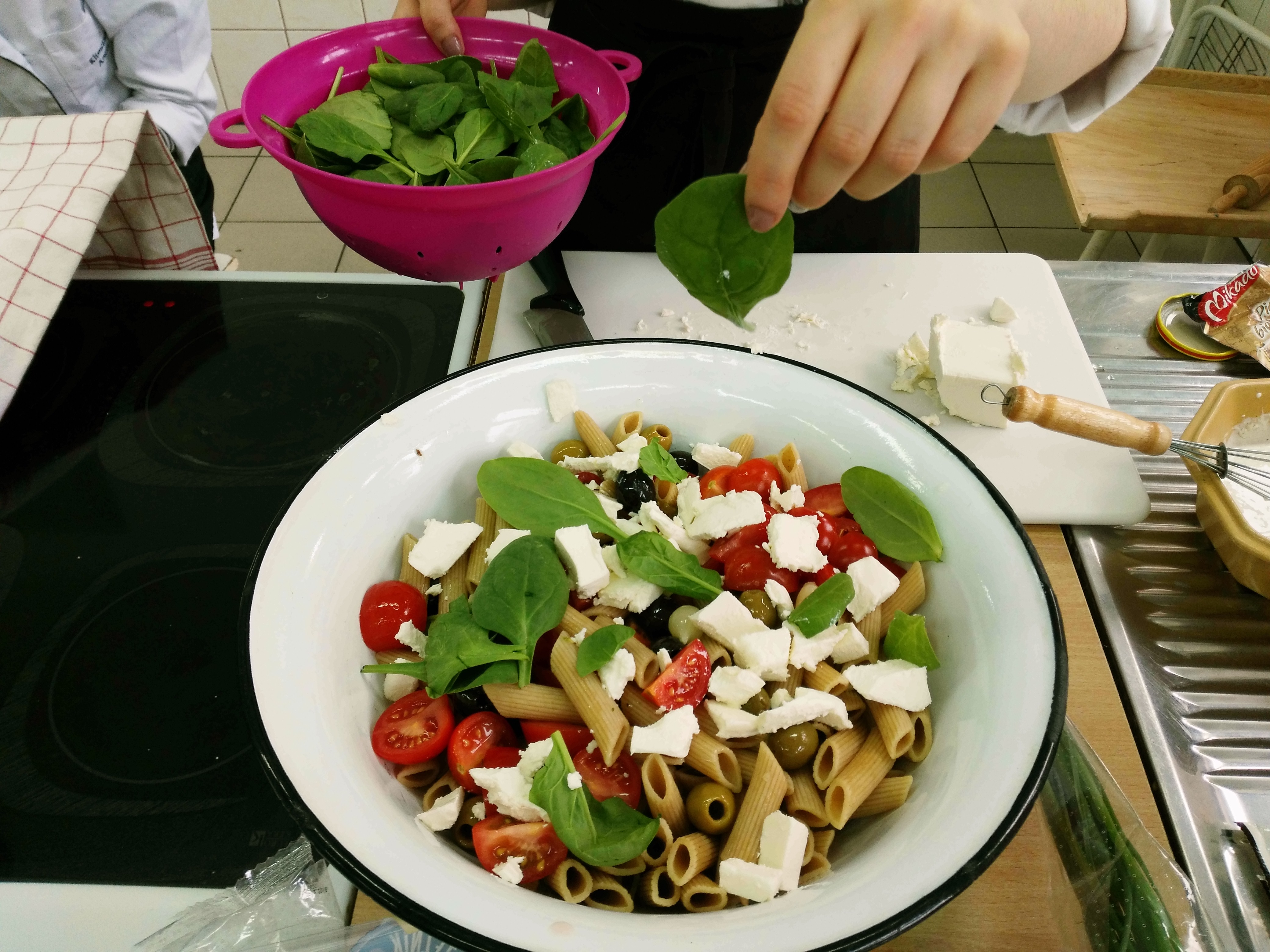 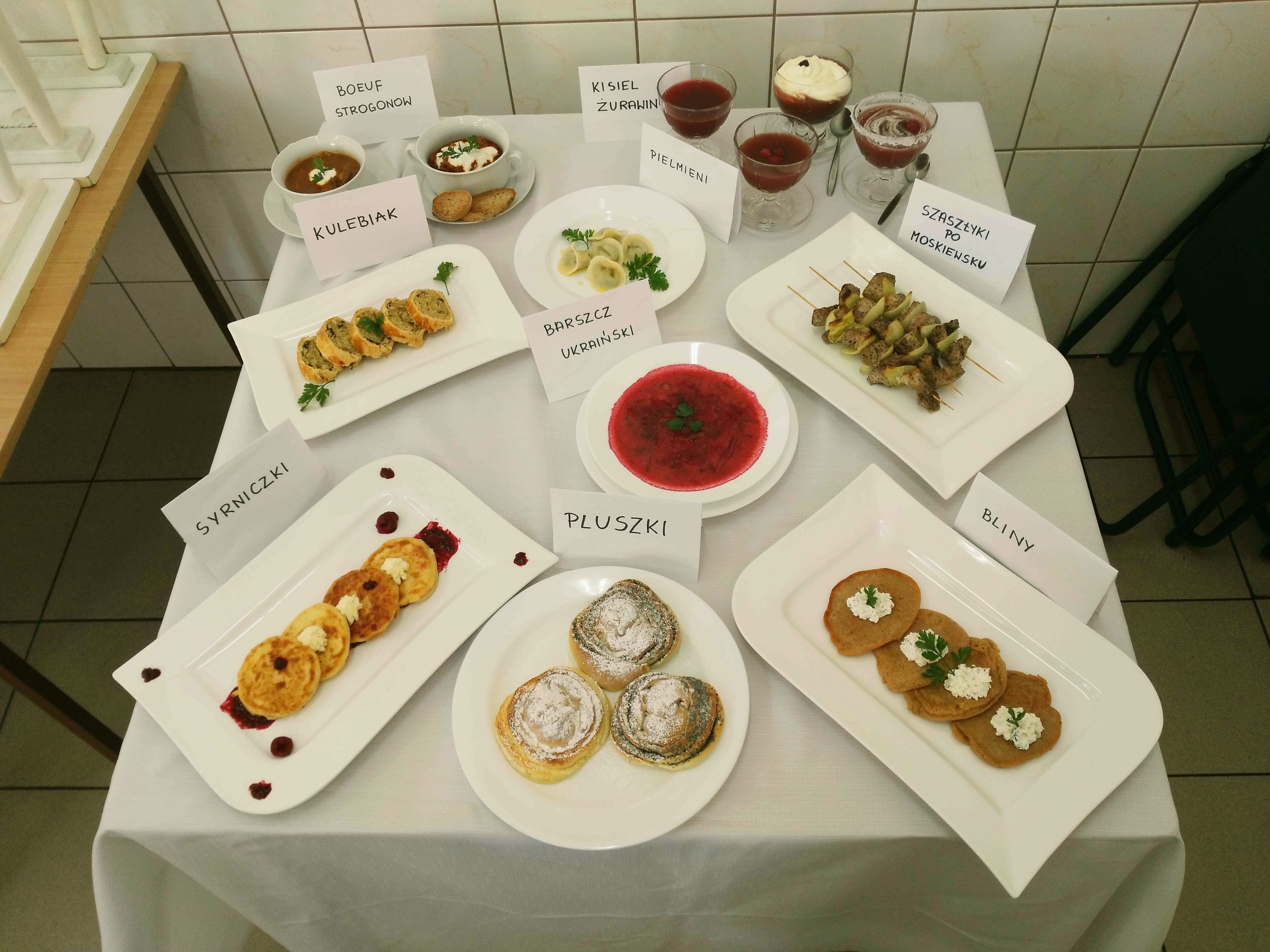 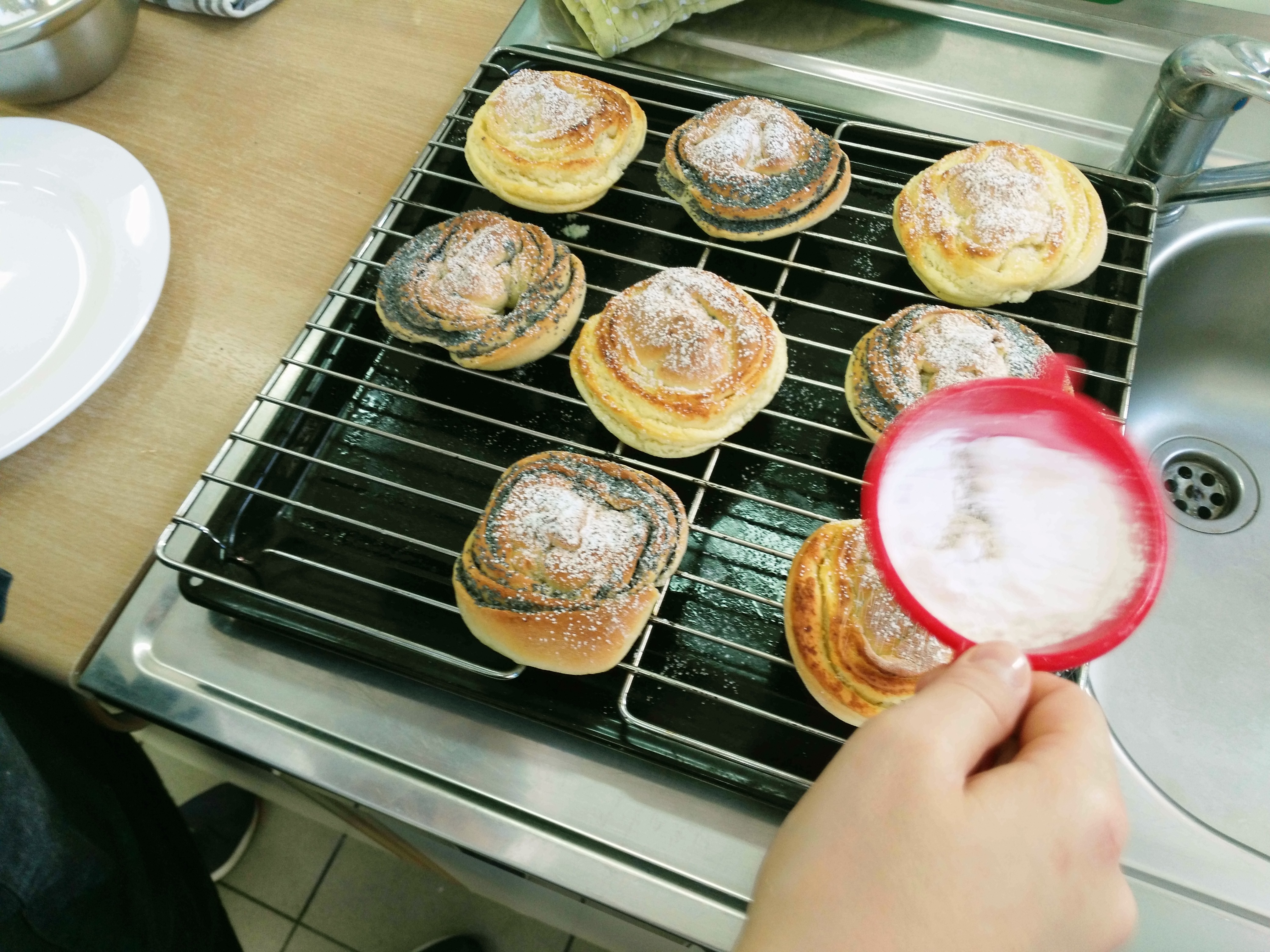 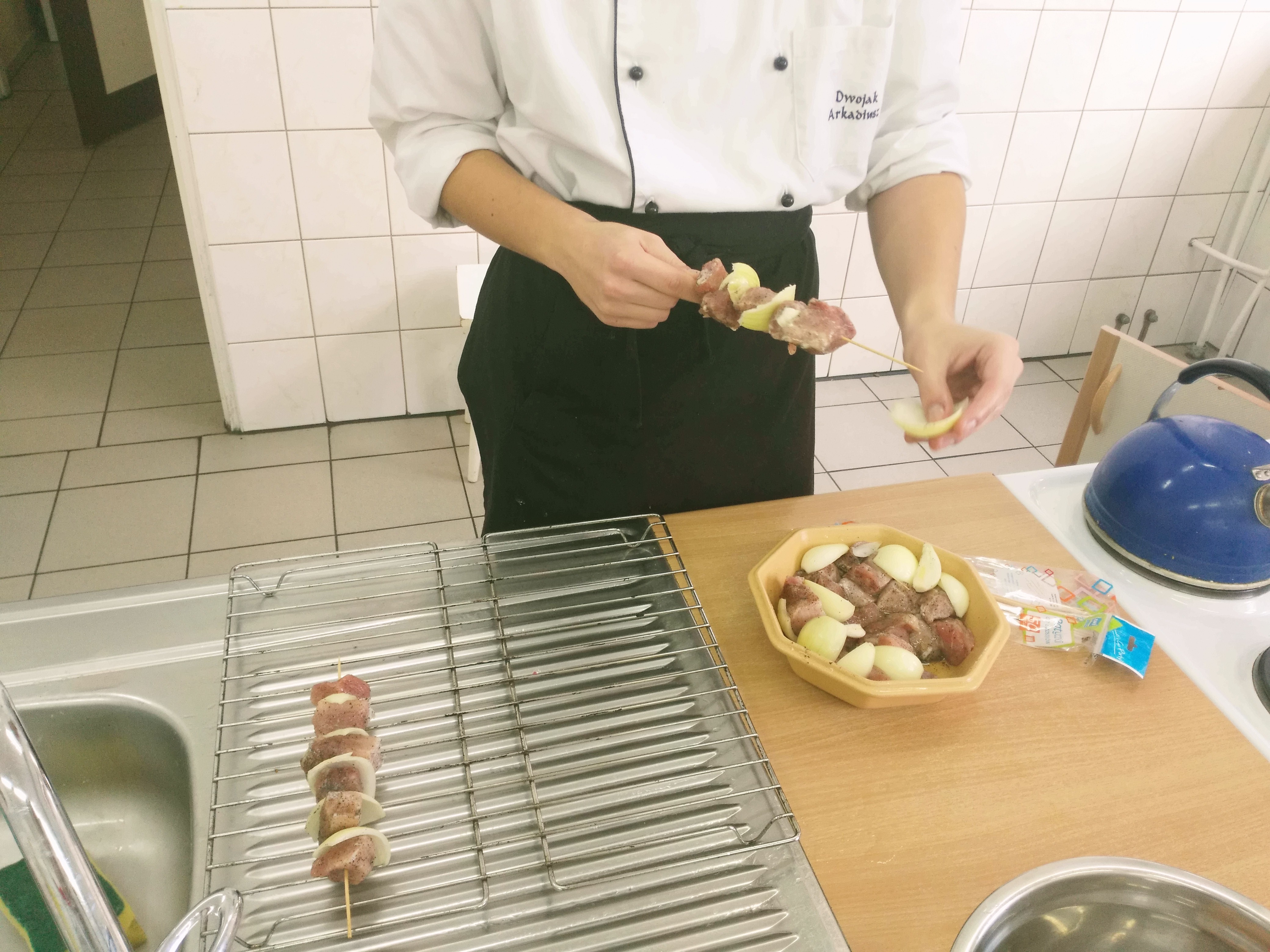 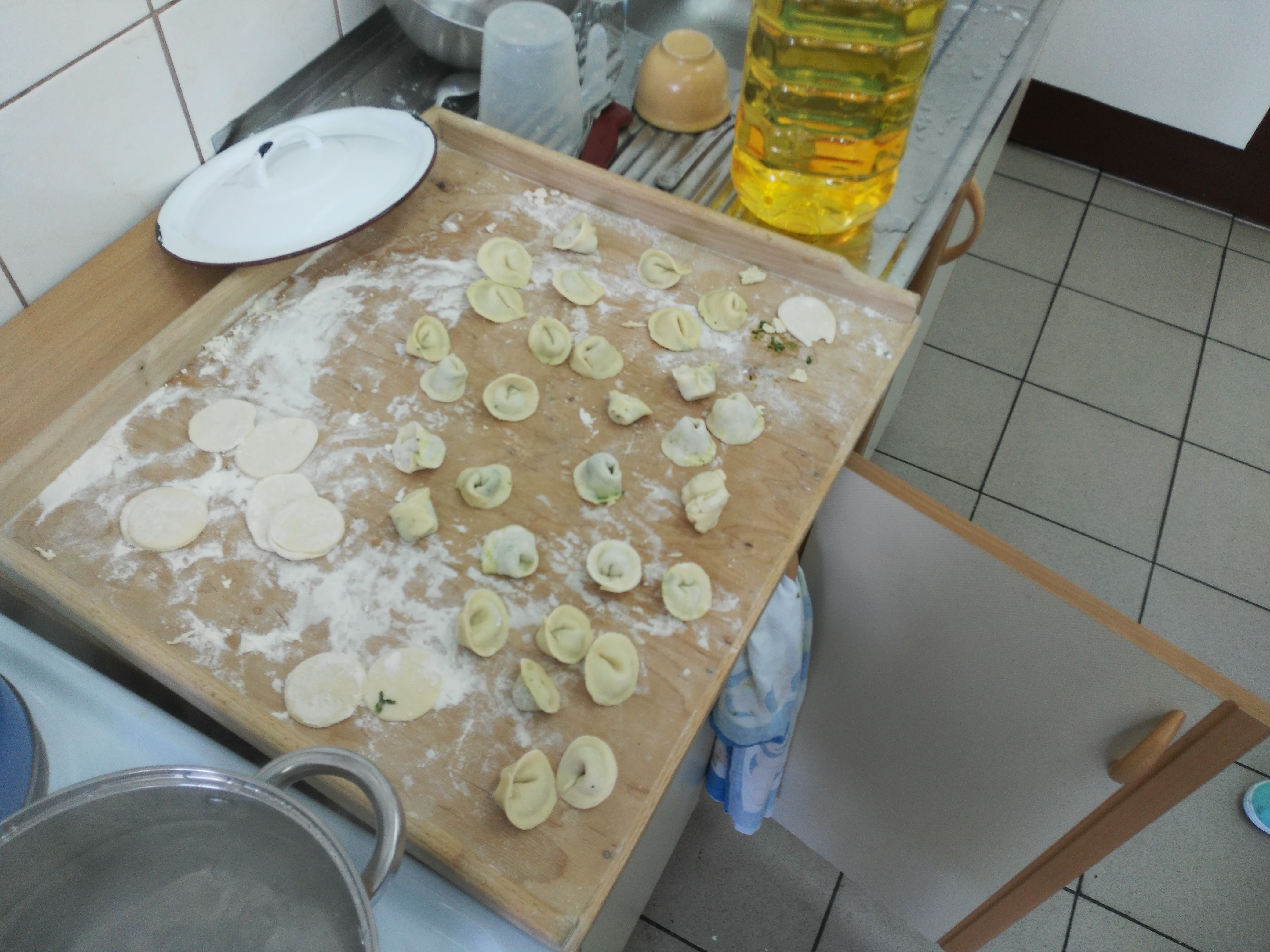 